Turek, dn. ........................................Inwestor:							                             ………………………….................................………………………………………………..………………………………………………..tel. ……………………………………………(imię i nazwisko lub nazwa, adres, NIP, REGON)Pełnomocnik Inwestora:							                             ………………………………………………..					           ………………………………………………..		………………………………………………..tel. ……………………………………………(imię i nazwisko lub nazwa, adres, NIP, REGON)							       Burmistrz Miasta Turku                                                                                         ul. Kaliska 59                                                                                         62-700 TurekW N I O S E Ko lokalizację lub przebudowę zjazdu Wnoszę o wydanie (zaznacz właściwe X): 󠆠   opinii ws. lokalizacji zjazdu – art. 35 ust. 3 u.d.p.󠆠   opinii ws. przebudowy istniejącego zjazdu – art. 35 ust. 3 u.d.p.󠆠   decyzji zezwalającej na lokalizację zjazdu – art. 29 ust. 1 u.d.p.󠆠   decyzji zezwalającej na przebudowę istniejącego zjazdu – art. 29 ust. 1 u.d.p.dla zjazdu:rodzaj zjazdu: zwykły / techniczny / awaryjny *)zjazd związany / niezwiązany *) z budownictwem mieszkaniowymw pasie drogowym drogi  gminnej nr 󠆠 _ _ _ _  Pnazwa odcinka lub miejscowości, ulicy …………………………………………………………numery ewidencyjne działek:- pasa drogowego:……………..………………………………………………………………… - inwestora (przyległych do drogi): .……………………………………………… …………….planowane / istniejące *) zagospodarowanie nieruchomości gruntowej przyległej do drogi – uzupełnić: ………………………………………………………………………………………..(np. rolnicze, przemysłowe, usługowe, mieszkaniowe, inne – wymienić)	liczba miejsc postojowych przewidzianych na działce inwestora: ……………………………..dojście do działki planuje się lub odbywa się przez: zjazd (bramą) / tuż przy zjeździe (bramą z furtką) / poza zjazdem (furtką) *) *) niepotrzebne skreślić							           u.d.p. – Ustawa o drogach publicznychDo niniejszego wniosku załącza się:kopię aktualnego dokumentu stwierdzającego tytuł prawny do nieruchomości (np. aktu notarialnego, wypisu z rejestru gruntów, odpisu księgi wieczystej prowadzonej dla nieruchomości);plan sytuacyjny wykonany na kopii mapy zasadniczej lub sytuacyjno-wysokościowej, w skali 1:500 lub 1:1000, obejmujący zakres przedmiotowej nieruchomości w nawiązaniu do drogi gminnej z zaznaczonym proponowanym miejscem lokalizacji zjazdu lub istniejącym zjazdem do przebudowy i widocznymi granicami nieruchomości inwestora, której wniosek dotyczy (2 egz.)**) ;potwierdzenie wniesienia opłaty skarbowej w wysokości 82,00 zł za wydanie (decyzji) zezwolenia na lokalizację lub przebudowę zjazdu (jeżeli budowa lub przebudowa zjazdu związana jest wyłącznie z budownictwem mieszkaniowym, wydanie zezwolenia nie podlega opłacie skarbowej - art. 2 ust. 1 pkt 2 ustawy dnia 16 listopada 2006r. o opłacie skarbowej (Dz. U. z 2022r. poz. 2142 z późn. zm.);decyzję o warunkach zabudowy lub wypis i wyrys z miejscowego planu zagospodarowania przestrzennego – w przypadku planowanego zagospodarowania nieruchomości gruntowej przyległej do drogi, a w sytuacji istniejącego zagospodarowania tej nieruchomości jeżeli ww. dokumentu wymaga zarządca drogi;w przypadku działania przez pełnomocnika**) :pełnomocnictwo (oryginał lub urzędowo poświadczony odpis) do działania w imieniu właściciela nieruchomości (inwestora),potwierdzenie wniesienia opłaty skarbowej w wysokości 17,00 za pełnomocnictwo złożone do wniosku - stosownie do art. 6 ust. 1 pkt. 4 ustawy o opłacie skarbowej, za wyjątkiem sytuacji gdy mocodawca pełnomocnika będzie zwolniony z obowiązku zapłaty opłaty skarbowej na podstawie przepisów ww. ustawy; opłatę skarbową wpłaca się z chwilą powstania obowiązku jej zapłaty (tj. z chwilą złożenia dokumentu), w kasie organu podatkowego właściwego miejscowo dla tut. zarządcy drogi (tj. do Burmistrza Miasta Turku) lub bezgotówkowo na rachunek tego organu.Zgodnie z art. 7 pkt. 3 ustawy o opłacie skarbowej jednostki samorządu terytorialnego (gmina, powiat, itp.) są zwolnione od opłaty skarbowej.**) załączniki wymagane przy wniosku o wydanie opinii Obowiązek informacyjny Zgodnie z rozporządzeniem Parlamentu Europejskiego i Rady (UE) 2016/679 z 27.04.2016 r. w sprawie ochrony osób fizycznych w związku z przetwarzaniem danych osobowych i w sprawie swobodnego przepływu takich danych oraz uchylenia dyrektywy 95/46/WE (ogólne rozporządzenie o ochronie danych) – dalej RODO − informuję, że: Administratorem Pana/Pani danych osobowych jest:Gmina Miejska Turek, ul. Kaliska 59, 62-700 Turek.Został wyznaczony Inspektor Ochrony Danych,z którym można się kontaktować poprzez adres poczty internetowej iod@miastoturek.pl lub pisemnie na adres siedziby Administratora, we wszystkich sprawach dotyczących przetwarzania danych osobowych oraz korzystania z praw związanych z ich przetwarzaniem.Cele i podstawa prawna przetwarzania danych osobowych:Pana/Pani dane osobowe będą przetwarzane w celu niezbędnym do przeprowadzenia postępowania dotyczącego wydania decyzji w przedmiocie opinii ws. lokalizacji zjazdu – art. 35 ust. 3 u.d.p,  opinii ws. przebudowy istniejącego zjazdu – art. 35 ust. 3 u.d.p.decyzji zezwalającej na lokalizację zjazdu – art. 29 ust. 1 u.d.p. decyzji zezwalającej na przebudowę istniejącego zjazdu – art. 29 ust. 1 u.d.p., zgodnie z ustawą o drogach  publicznych oraz innymi przepisami szczególnymi.Informacje o odbiorcach danych:Pana/Pani dane osobowe mogą być przekazywane do podmiotów uprawnionych do uzyskania danych osobowych na podstawie przepisów prawa oraz do podmiotów  i firm zajmujących się obsługą informatyczną, z którymi to podmiotami zostały zawarte stosowne umowy powierzenia.Czas przechowywania danych osobowychPana/Pani dane będą przechowywane w terminach  określonych przepisami prawa, zgodnie z obowiązującą w tym zakresie instrukcją kancelaryjną.Przysługuje Panu/Pani prawo żądania/wniesienia:dostępu do swoich danych oraz otrzymania ich kopii;sprostowania (poprawiania) swoich danych;skargi do organu nadzorczego - do Prezesa UODO (na adres Urzędu Ochrony Danych Osobowych, ul. Stawki 2, 00 - 193 Warszawa)Obowiązek podania danych osobowych:Podanie przez Pana/Panią danych osobowych jest obowiązkowe ich nie podanie może skutkować wezwaniem do usunięcia braków lub pozostawieniem sprawy bez rozpatrzenia.……….……………………………………………                                                                                                                      (podpis Inwestora lub Pełnomocnika, ew. pieczątka)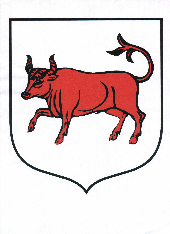 Urząd Miejski w TurkuGIM30Urząd Miejski w TurkuWNIOSEKo lokalizację lub przebudowę zjazdu GIM30Urząd Miejski w TurkuWNIOSEKo lokalizację lub przebudowę zjazdu Aktualizacja wg stanu na dzień29-08-2023 r. 